kaiΣΧΟΛΗ ΑΝΘΡΩΠΙΣΤΙΚΩΝ ΚΑΙ ΚΟΙΝΩΝΙΚΩΝ        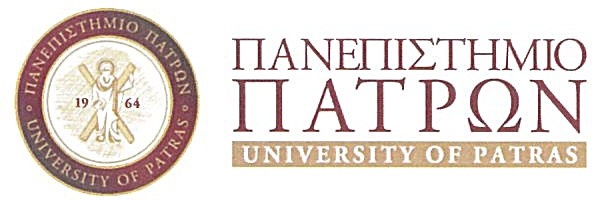 Δ.Δ. ΠΡΟΓΡΑΜΜΑ ΜΕΤΑΠΤΥΧΙΑΚΩΝ ΣΠΟΥΔΩΝΜΕ ΤΙΤΛΟ «ΠΟΛΙΤΙΚΗ ΑΝΩΤΑΤΗΣ ΕΚΠΑΙΔΕΥΣΗΣ: ΘΕΩΡΙΑ ΚΑΙ ΠΡΑΞΗ»Τηλ.: 2610969705, 2610969704E-mail:mahep@upatras.grΠΡΟΣΚΛΗΣΗ ΕΚΔΗΛΩΣΗΣ ΕΝΔΙΑΦΕΡΟΝΤΟΣ ΓΙΑ ΥΠΟΒΟΛΗ ΑΙΤΗΣΕΩΝ ΣΥΜΜΕΤΟΧΗΣ ΣΤΟΔΙΪΔΡΥΜΑΤΙΚΟ - ΔΙΑΤΜΗΜΑΤΙΚΟ ΠΡΟΓΡΑΜΜΑ ΜΕΤΑΠΤΥΧΙΑΚΩΝ ΣΠΟΥΔΩΝ«ΠΟΛΙΤΙΚΗ ΑΝΩΤΑΤΗΣ ΕΚΠΑΙΔΕΥΣΗΣ: ΘΕΩΡΙΑ ΚΑΙ ΠΡΑΞΗ»ΤΟΥ ΤΜΗΜΑΤΟΣ ΕΠΙΣΤΗΜΩΝ ΤΗΣ ΕΚΠΑΙΔΕΥΣΗΣ ΚΑΙ ΚΟΙΝΩΝΙΚΗΣ ΕΡΓΑΣΙΑΣ ΠΑΝΕΠΙΣΤΗΜΙΟΥ ΠΑΤΡΩΝ, ΤΟΥ ΠΑΙΔΑΓΩΓΙΚΟΥ ΤΜΗΜΑΤΟΣ ΔΗΜΟΤΙΚΗΣ ΕΚΠΑΙΔΕΥΣΗΣΠΑΝΕΠΙΣΤΗΜΙΟΥ ΑΙΓΑΙΟΥΚΑΙ ΤΟΥ ΤΜΗΜΑΤΟΣ ΚΟΙΝΩΝΙΚΗΣ & ΕΚΠΑΙΔΕΥΤΙΚΗΣ ΠΟΛΙΤΙΚΗΣ ΠΑΝ/ΜΙΟΥ ΠΕΛΟΠΟΝΝΗΣΟΥγια το ΑΚΑΔΗΜΑΪΚΟ ΕΤΟΣ 2022-2023Το Διϊδρυματικό - Διατμηματικό Πρόγραμμα Μεταπτυχιακών Σπουδών (Δ.Δ.Π.Μ.Σ.) του Τμήματος Επιστημών της Εκπαίδευσης και Κοινωνικής Εργασίας Πανεπιστημίου Πατρών, του Παιδαγωγικού Τμήματος Δημοτικής Εκπαίδευσης του Πανεπιστημίου Αιγαίου και του Τμήματος Κοινωνικής και Εκπαιδευτικής Πολιτικής του Πανεπιστημίου Πελοποννήσου, παρέχει Δίπλωμα Μεταπτυχιακών Σπουδών με τίτλο «Πολιτική Ανώτατης Εκπαίδευσης: Θεωρία και Πράξη (Master’s Degree: Higher Education Policy Theory and Praxis») (ΦΕΚ 3557 τ. Β’ 08/07/2022). Η διάρκεια σπουδών είναι δύο (2) ακαδημαϊκά εξάμηνα, στα οποία συμπεριλαμβάνεται η μεταπτυχιακή διπλωματική εργασία. Η φοίτηση προϋποθέτει υποχρεωτική παρακολούθηση των μαθημάτων. Τα μαθήματα γίνονται Δευτέρα και Τετάρτη (απόγευμα, από 3 ώρες κάθε μέρα) και Σάββατο πρωί και μεσημέρι (6 ώρες), εξ αποστάσεως και δια ζώσης σύμφωνα με την κείμενη νομοθεσία. Όλες οι διαδικασίες εξετάσεων και το colloquium γίνονται διά ζώσης στην Πάτρα. Το πρόγραμμα θα ξεκινήσει τον Οκτώβριο του 2022. Έδρα μαθημάτων και λοιπών εκπαιδευτικών δραστηριοτήτων είναι η Πάτρα.Απονεμόμενος τίτλοςΔιϊδρυματικό Δίπλωμα Μεταπτυχιακών Σπουδών στην Πολιτική Ανώτατης Εκπαίδευσης: Θεωρία και Πράξη.Το Δ.Δ.Π.Μ.Σ. έχει δύο ειδικεύσεις:1. Στρατηγικός Σχεδιασμός και Διασφάλιση Ποιότητας2. Εκπαίδευση Εκπαιδευτικών.ΕισακτέοιΟ αριθμός των εισακτέων στο Δ.Δ.Π.Μ.Σ. για την απόκτηση Δ.Δ.Μ.Σ. ορίζεται σε τριάντα (30) για το ακαδημαϊκό έτος 2022-2023. Οι φοιτητές κατά τη δήλωσή τους αναφέρουν  για ποια από τις δύο κατευθύνσεις κάνουν αίτηση. Αν δηλώσουν και τις δύο κατευθύνσεις τότε πρέπει να τις δηλώσουν με σειρά προτεραιότητας.Προϋποθέσεις συμμετοχής στη διαδικασία επιλογής:Απαραίτητες προϋποθέσεις για την συμμετοχή των υποψηφίων μεταπτυχιακών φοιτητών στην διαδικασία επιλογής για το Δ.Δ.Π.Μ.Σ. είναι οι εξής:(α) Οι υποψήφιοι για το Δ.Δ.Π.Μ.Σ. πρέπει να είναι κάτοχοι πτυχίου Πανεπιστημίου ή ΤΕΙ της ημεδαπής ή και αντίστοιχων αναγνωρισμένων από το ΔΙΚΑΤΣΑ/ΔΟΑΤΑΠ τίτλων Τμημάτων της αλλοδαπής.(β) Για τους αλλοδαπούς υποψηφίους, οι οποίοι κατέχουν πτυχίο ιδρύματος ανώτατης εκπαίδευσης ισότιμο με εκείνο των ελληνικών ΑΕΙ, απαιτείται πιστοποιητικό επαρκούς γνώσης της ελληνικής γλώσσας, το οποίο απονέμεται από δημόσιους εξουσιοδοτημένους φορείς. Μη κατάθεση του πιστοποιητικού αυτού αποτελεί τυπικό λόγο απόρριψης της αίτησης.(γ) Οι επί πτυχίω φοιτητές έχουν δικαίωμα να υποβάλλουν υποψηφιότητα στο     Δ.Δ.Π.Μ.Σ. με την προϋπόθεση ότι θα έχουν ολοκληρώσει τις σπουδές τους με την εξεταστική του Σεπτεμβρίου 2022. Οι υποψήφιοι αυτοί θα πρέπει να καταθέσουν βεβαίωση ολοκλήρωσης σπουδών και αναλυτική βαθμολογία στη γραμματεία του ΤΜΗΜΑΤΟΣ ΕΠΙΣΤΗΜΩΝ ΤΗΣ ΕΚΠΑΙΔΕΥΣΗΣ ΚΑΙ ΚΟΙΝΩΝΙΚΗΣ ΕΡΓΑΣΙΑΣ του Πανεπιστημίου Πατρών έως τις 30/9/2022.(γ) να έχουν αναγνωρισμένο πτυχίο αγγλικής σε επίπεδο τουλάχιστον Β2.Διαδικασία επιλογής των υποψηφίωνΗ διαδικασία επιλογής των μεταπτυχιακών φοιτητών γίνεται με μοριοδότηση των προσόντων τους. Η μοριοδότηση περιγράφεται αναλυτικά στο παράρτημα πιο κάτω και στην ιστοσελίδα του Δ.Δ.Π.Μ.Σ (https://mahep-upatras.gr).Υποβολή φακέλου ΥποψηφιότηταςΟι υποψήφιοι για το Πρόγραμμα Μεταπτυχιακών Σπουδών πρέπει να υποβάλουν ηλεκτρονικά την αίτηση υποψηφιότητας σε μορφή pdf μέσω της πλατφόρμας: https://matrix.upatras.gr/sap/bc/webdynpro/sap/zups_pg_adm# επιλέγοντας από τη λίστα το ΔΙΙΔΡΥΜΑΤΙΚΟ ΠΡΟΓΡΑΜΜΑ (και όχι το ΔΙΑΠΑΝΕΠΙΣΤΗΜΙΑΚΟ – ΔΙΑΤΜΗΜΑΤΙΚΟ ΠΡΟΓΡΑΜΜΑ) Πολιτική Ανώτατης Εκπαίδευσης: Θεωρία και Πράξη, από τις 18/07/2022 έως τις 25/08/2022. Οι επιλεγέντες θα πρέπει να εγγραφούν ως τις                             09/09/2022. Σε περίπτωση κενών θέσεων η προκήρυξη μπορεί να επαναληφθεί από 05/09/2022 ως 25/09/2022.Τα δικαιολογητικά που πρέπει να καταθέσουν οι υποψήφιοι ηλεκτρονικά σε μορφή  pdf μέσω της ανωτέρω πλατφόρμας είναι τα ακόλουθα:Συμπληρωμένη μια αίτηση υποψηφιότητας με σαφή αναφορά στην κατεύθυνση για την οποία γίνεται η αίτηση. Αν γίνεται και για τις δύο κατευθύνσεις απαιτείται η δήλωση σειράς προτεραιότητας. Οι υποψήφιοι καλούνται να διαμορφώσουν μια αίτηση με τα απαραίτητα στοιχεία σε μορφή pdf.Βιογραφικό σημείωμα τύπου EUROPASS στο οποίο μεταξύ άλλων θα αναφέρεται η τωρινή επαγγελματική ενασχόληση.Αντίγραφο πτυχίου (σε περίπτωση πτυχίου αλλοδαπής, απαιτείται και η υποβολή της επίσημης αναγνώρισης από το ΔΙΚΑΤΣΑ/ΔΟΑΤΑΠ), οι επί πτυχίω φοιτητές υποβάλλουν υπεύθυνη δήλωση ότι θα προσκομίσουν το πτυχίο τους σύμφωνα με τις προβλέψεις της προκήρυξης.Αναλυτική βαθμολογία πτυχίου, με ακριβή μέσο όρο.Λοιπούς τίτλους σπουδών (σε περίπτωση τίτλου αλλοδαπής, απαιτείται και  η υποβολή της επίσημης αναγνώρισης από το ΔΙΚΑΤΣΑ/ΔΟΑΤΑΠ).Επίσημα αναγνωρισμένη πιστοποίηση αγγλικής (τουλάχιστον επιπέδου Β2). Επιπλέον πιστοποιητικά ξένων γλωσσών.Για τους αλλοδαπούς υποψηφίους απαιτείται το πιστοποιητικό ελληνομάθειας επιπέδου Β2 σύμφωνα με την υπουργική απόφαση Φ152/Β6/1504/30-5-2001-(ΦΕΚ 659/τ.Β´).Επιστημονικά δημοσιεύματα σε επιστημονικά περιοδικά με κριτές και πρακτικά επιστημονικών συνεδρίων με διαδικασία επιλογής εισηγήσεων (εάν υπάρχουν).Βεβαιώσεις πρακτικής άσκησης με αντικείμενο την Ανώτατη Εκπαίδευση (εάν υπάρχουν).Βεβαιώσεις επαγγελματικής εμπειρίας σε θέσεις εργασίας με αντικείμενο στην Ανώτατη Εκπαίδευση ή την Ευρωπαϊκή Ένωση και σε τομείς σχετικούς με το αντικείμενο του Δ.Δ.Π.Μ.Σ. (εάν υπάρχουν).Φωτοτυπία Αστυνομικής Ταυτότητας.Σε περίπτωση αιτήµατος για υποτροφία κατάθεση των δικαιολογητικών που ανάφέρονται στην υπ΄ Αριθμ. 131757/Ζ1/2-8-2018 απόφαση του Υπουργού Παιδείας, Έρευνας και Θρησκευμάτων (ΦΕΚ 3387/ τ.Β’).Σε περίπτωση επιλογής, υποχρέωση κατάθεσης υπεύθυνης δήλωσης ότι:"έχω διαβάσει και αποδέχοµαι τον κανονισµό σπουδών του εν λόγω µεταπτυχιακού προγράµµατος σπουδών".Η μοριοδότηση γίνεται με βάση το συνημμένο παράρτημα. Μετά την αρχική μοριοδότηση γίνεται και συνέντευξη ενώπιον Επιτροπής, η οποία μοριοδοτείται με έως 20 μόρια.ΔίδακτραΤα δίδακτρα ορίζονται σε 3.000 € (ευρώ) και καταβάλλονται σε δύο ισόποσες δόσεις. Η πρώτη δόση καταβάλλεται εντός δέκα (10) ημερολογιακών ημερών από την εγγραφή του μεταπτυχιακού φοιτητή και η δεύτερη δόση καταβάλλεται στην αρχή του 2ου ακαδημαϊκού εξαμήνου. Η καταβολή των τελών φοίτησης γίνεται στον Ειδικό Λογαριασμό Κονδυλίων Έρευνας (ΕΛΚΕ) του Πανεπιστημίου Πατρών, ο οποίος είναι αρμόδιος για τη διαχείρισή τους.Η βιωσιμότητα του Δ.Δ.Π.Μ.Σ. εξασφαλίζεται με την εγγραφή τουλάχιστον 15 φοιτητών. ΥποτροφίεςΤο Δ.Δ.Π.Μ.Σ. παρέχει υποτροφίες σε ποσοστό έως 30% του συνολικού αριθμού των φοιτητών που θα εισαχθούν σύμφωνα με τις προβλέψεις του άρθρου 35, παράγραφος 2 του Ν. 4485/2017 όπως έχει τροποποιηθεί και ισχύει.Επικοινωνία και πληροφορίες: Γραμματεία του ΤΜΗΜΑΤΟΣ ΕΠΙΣΤΗΜΩΝ ΤΗΣ ΕΚΠΑΙΔΕΥΣΗΣ ΚΑΙ ΚΟΙΝΩΝΙΚΗ ΕΡΓΑΣΙΑΣ Πανεπιστημίου Πατρών στην ηλεκτρονική διεύθυνση mahep@upatras.gr ή στα τηλέφωνα 2610-969705 και 2610-969704.Γενικές πληροφορίες για το Δ.Δ.Π.Μ.Σ. https://mahep-upatras.gr,https://www.facebook.com/HigherEducatio nPolicyMaster/?notif_t=page_user_activityΠαράρτημαΣύμφωνα με το άρθρο 5 α του κανονισμού του ΔΔΠΜΣΟ Διευθυντής του ΔΔΠΜΣΓεώργιος  ΣταμέλοςΚαθηγητής1. Πτυχίο από ελληνικό ή ξένο (μεαναγνώριση ΔΟΑΤΑΠ) πανεπιστήμιοΝαι-όχι2. Πιστοποιητικό αγγλικής γλώσσας επιπέδου Β2Ναι-όχι3.Βαθμός πτυχίου5-6: 2 μόρια6-6,49: 3 μόρια6,5-7: 4 μόρια7-7,49: 5 μόρια8-8,49: 8 μόρια8,5-10: 12 μόρια4. Βαθμός σε προπτυχιακά μαθήματα σχετικά με εκπαιδευτική πολιτική, ευρωπαϊκή πολιτική ή ανώτατηεκπαίδευσηΓια κάθε μάθημα από 2 μόρια και έως 10 μόρια5. Πτυχιακή εργασία5 μόρια.Αν είναι σχετική με εκπαιδευτική πολιτική, ευρωπαϊκή πολιτική ή ανώτατη εκπαίδευση 10 μόρια6. Πιστοποιημένη ερευνητική εμπειρία5 μόρια.Αν είναι σχετική με εκπαιδευτική πολιτική, ευρωπαϊκή πολιτική ήανώτατη εκπαίδευση 10 μόρια7. Δημοσιεύσεις σε επιστημονικάπεριοδικά με κριτές ή συνέδρια με κριτές2 μόρια για κάθε εργασία και συνολικά ως 8 μόρια8. Εργασιακή εμπειρία σε θέση εργασία που αφορά ιδρύματα ανώτατη εκπαίδευση ή φορείς σχετικούς με την ανώτατη εκπαίδευση ή με τηνευρωπαϊκή ένωσηΓια κάθε εξάμηνο εργασίας 3 μόρια και ως 30 μόρια9. Πρακτική άσκηση σε θέσεις που αφορούν την ανώτατη εκπαίδευση ήτην ευρωπαϊκή ένωσηΓια κάθε τρίμηνο πρακτικής 2 μόρια και ως 10 μόρια10. Αγγλικά πάνω από Β2 ή πτυχίο άλλης γλώσσαςΑγγλικά C1: 2 μόρια Αγγλικά C2: 5 μόρια Άλλη γλώσσα Β2: 3 μόριαΆλλη γλώσσα C1 και C2: 5 μόρια12. Συνέντευξη20 μόρια